  ANUNȚ DE PARTICIPAREprivind achiziționarea sistemului de supraveghere video și acces la internet (inclusiv instalare)prin procedura de valoare micăDenumirea autorității contractante: IMSP Spitalul Clinic Republican „Timofei Moșneaga”IDNO: 1003600150783Adresa: MD-2025, mun.Chișinău, str.Nicolae Testemițanu 29Numărul de telefon/fax: 022 403 697Adresa de e-mail și de internet a autorității contractante: www.scr.md/achizitiipublicescr@gmail.com Adresa de e-mail sau de internet de la care se va putea obține accesul la documentația de atribuire: documentația de atribuire este anexată în cadrul procedurii în SIA RSAPCumpărătorul invită operatorii economici interesați, care îi pot satisface necesitățile, să participe la procedura de achiziție privind livrarea următoarelor bunuri:8.   În cazul în care contractul este împărțit pe loturi, un operator economic poate depune oferta (se va selecta):        1)   Pentru un singur lot ;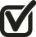   2)   Pentru mai multe loturi ;  3)   Pentru toate loturile .Admiterea sau interzicerea ofertelor alternative: nu se admite.Termenii și condițiile de livrare/prestare/executare solicitați: DDP – Franco destinație vămuit, Incoterms 2013, la solicitare, în decurs de 30 zile din data comenzii, pe parcursul anului 2020.Termenul de valabilitate a contractului: 31 decembrie 2020.Scurta descriere a criteriilor privind eligibilitatea operatorilor economici care pot determina eliminarea acestora și a criteriilor de selecție; nivelul minim/obligativitatea cerințelor eventual impuse; se menționează informațiile solicitate: Tehnici și instrumente specifice de atribuire (dacă este cazul specificați dacă se va utiliza acordul-cadru, sistemul dinamic de achiziție sau licitația electronică): Nu se aplică.Criteriul de evaluare aplicat pentru adjudecarea contractului: Cel mai mic preţ fără TVA cu corespunderea cerinţelor solicitate, pe lotTermenul limită de depunere/deschidere a ofertelor:până la: SIA RSAPpe: SIA RSAPAdresa la care trebuie transmise ofertele sau cererile de participare: Ofertele sau cererile de participare vor fi depuse electronic prin intermediul SIA RSAPLocul deschiderii ofertelor: SIA RSAPOfertele întârziate vor fi respinse. Limba sau limbile în care trebuie redactate ofertele sau cererile de participare: românaDenumirea și adresa organismului competent de soluționare a contestațiilor: Agenția Națională pentru Soluționarea ContestațiilorAdresa: mun. Chișinău, bd. Ștefan cel Mare și Sfânt nr.124 (et.4), MD 2001;Tel/Fax/email:022-820 652, 022 820-651, contestatii@ansc.mdData transmiterii spre publicare a anunțului de participare: SIA RSAPÎn cadrul procedurii de achiziție publică se va utiliza/accepta:Conducătorul grupului de lucru:  ___________________Grigore BobeicoNr. d/oCod CPVDenumirea bunuri solicitateU/MCanti-tateaSpecificarea tehnică deplină solicitată, Standarde de referințăValoarea estimată, fără TVA, leiLot 1. Sistem de supraveghere video și acces la internet (inclusiv instalare)Lot 1. Sistem de supraveghere video și acces la internet (inclusiv instalare)Lot 1. Sistem de supraveghere video și acces la internet (inclusiv instalare)Lot 1. Sistem de supraveghere video și acces la internet (inclusiv instalare)Lot 1. Sistem de supraveghere video și acces la internet (inclusiv instalare)Lot 1. Sistem de supraveghere video și acces la internet (inclusiv instalare)78 400,831.135120000-1Lot 1.1. Cameră IP POE externăbuc7Compatibilități: cu alimentare POE compatibilă cu comutatorul POE de la poziția 3, Parametri: rezoluție 2 Mpx: minim 1920x1080 la minim 25 fps, susținerea cardurilor SD cu capacitate maximă de cel puțin 128 GB, iluminare infraroșie inclusă până la o distanță de cel puțin , comsum maxim 6W, intervalul de temperaturi minim -30°С ~ +60°С, garanție minimă 3 aniCaracteristici: alimentare POE 12Vcc, comunicare prin protocol IP, cu scanare progresivă, cu flux dublu, cu comutare automată zi/noapte, pentru montare exterioară, 3D DNR, WDR digital, BLC, codificări: H.265+/H.264+/MJPEG, detecție avansată: sabotaj (mutarea camerei, închiderea obiectivului, defocalizarea), intruziune, zonă de interes (ROI), standard de protecție IP67de exemplu IP Camera DS-2CD2021G1-I  (Bullet 2Mpx 2.8mm)1.235120000-1Lot 1.2. Hard diskbuc6Parametri: cu capacitatea de cel puțin 4 TB, viteza de comunicare minim 6 Gbps, consumul maxim 6 W, garanția minimă 2 ani,Caracteristici: pentru registratoare de supraveghere video, regimul de lucru 24/7, tipul carcasei 3,5 inci, interfața de comunicare SATA, tehnologia NCQ - Native Command Queuing. de exemplu HDD 4TB Seagate din seria specializată Skyhawk1.335120000-1Lot 1.3. Cameră IP POE internăbuc2Compatibilități: cu alimentare POE compatibilă cu comutatorul POE de la poziția 3, Parametri: rezoluție 2 Mpx: minim 1920x1080 la minim 25 fps, unghi de observație minim 135°, susținerea cardurilor SD cu capacitate maximă de cel puțin 128 GB, iluminare infraroșie inclusă până la o distanță de cel puțin , intervalul de temperaturi minim -30°С ~ +60°С, garanție minimă 3 aniCaracteristici: alimentare POE 12Vcc, comsum maxim 6W, comunicare prin protocol IP, cu scanare progresivă, cu flux dublu, cu comutare automată zi/noapte, cu reglare pe 3 axe, pentru montare interioară, 3D DNR, WDR digital, BLC, Audio I/O 1/1, Alarm I/O 1/1, codificări: H.265+/H.264+/MJPEG, detecție avansată: sabotaj (mutarea camerei, închiderea obiectivului, defocalizarea), intruziune, zonă de interes (ROI), standard de protecție IK10, IP67de exemplu IP Camera DS-2CD2121G0-IWS1.435120000-1Lot 1.4. Comutator POE pentru distanțe maribuc4Compatibilități: cu alimentare compatibilă cu camerele IP POE de la poziția 1 și 2, Parametri: minim 6 porturi RJ-45, distanța maximă de transmitere a semnalului și alimentării cel puțin , sarcina maximă pentru un port minim 30 W, sarcina sumară maximă pentru POE cel puțin 65 W, economisirea maximă a energiei cel puțin 65%, garanția minimă 2 ani,Caracteristici: pentru interior, alimentare 220 Vca inlusă în set, viteza de comunicare 10/100 Mbps, comutator suplimentar pentru regimurile de funcționare Default/VLAN/Extend. Protecție antitrăsnet de nivel 2 (IEC61000-4-2)de exemplu POE Switch Wi-Tek1.535120000-1Lot 1.5. Comutator configurabilbuc3Compatibilități: cu alimentare compatibilă cu camerele IP POE de la poziția 1 și 2, Parametri: intervalul minim de alimentare POE de intrare: 8...30 Vcc, minim 5 porturi RJ-45, minim 1 slot SFP, ieșire POE pentru minim 4 porturi, curentul maxim pentru fiecare port POE de ieșire cel puțin , intervalul temperaturilor de funcționare minim  -> +, garanția minimă 2 ani,Caracteristici: alimentare de intrare POE pasivă, bloc de alimentare de la 220 Vca inclus în set, viteza de comunicare 10/100/1000 Mbps, configurabil, sistem de operare, pentru interiorde exemplu MikroTik RB260GSP1.635120000-1Lot 1.6. Antenă Routerbuc6Compatibilități: cu alimentare compatibilă cu comutatorul IP POE de la poziția 3 și 4, Parametri: intervalul minim de alimentare POE de intrare: 10...30 Vcc, minim 1 port RJ-45, distanța maximă de comunicare cel puțin , unghiul de comunicare minim 28 grade, viteza maximă a comunicării radio cel puțin 700 Mbps, intervalul temperaturilor de funcționare minim  -> +, garanția minimă 2 ani,Caracteristici: alimentare de intrare POE pasivă, alimentare de la 220 Vca inclus în set, viteza de comunicare 10/100 Mbps, antenă 5GHz 802.11a/n/ac, regimuri posibile: punct-punct și punct-multipunct, configurabil, sistem de operare, pentru exterior, funcționare în orice condiții meteo.de exemplu MikroTik SXTsq  (RBSXTsqG-5acD)1.735120000-1Lot 1.7. Registrator (NVR)buc1Compatibilități: compatibil cu camerele IP POE de la poziția 1 și 2, Parametri: pentru cel puțin 16 camere IP, rezoluția camerelor IP: minim 2 Mp (1920x1080) la minim 30fps, redarea video sincronă pentru cel puțin 16 canale (camere), cu posibilitatea conectării a cel puțin 2 hard disk-uri SATA-II cu capacitate maximă de cel puțin 6 TB, minim 1 port RJ-45, lățimea benzii maxime de comunicare cel puțin 160 Mbps, minim 1 port USB 2.0, minim 1 port USB 3.0, intervalul temperaturilor de funcționare minim -10°С ~ +55°С, garanția minimă 3 ani,Caracteristici: alimentare de la 220 Vca inclusă în set, Gigabit LAN, funcția ANR (restabilirea automată a arhivei de pe cartele SD), Ieșiri: VGA, HDMI (4K 3840 × 2160), Compresie video Н.265+/MPEG4, flux dublu, 1 Audio IN/OUT, Alarm I/O: 4/1, server web încorporat. de exemplu NVR DS-7616NI-K2 16ch1.835120000-1Lot 1.8. Cablum710Parametri: cu lungimea de la 200 la , intervalul minim al temperaturilor de funcționare  -20...+75°С, distanța maximă de transmitere a semnalului IP - minim 110m, distanța maximă de transmitere a semnalului POE - minim 100mCaracteristici: UTP Cat. 5E, cu fire singulare (nu multifir) din Cu cu diametrul 24AWG (), cu coardă metalică și izolație suplimentară pentru montare exterioară, în cutie.1.935120000-1Lot 1.9. Conectoarebuc200Parametri: cu lungimea de la 200 la , intervalul minim al temperaturilor de funcționare  -20...+75°С, distanța maximă de transmitere a semnalului IP - minim 110m, distanța maximă de transmitere a semnalului POE - minim 100mCaracteristici: UTP Cat. 5E, cu fire singulare (nu multifir) din Cu cu diametrul 24AWG (), cu coardă metalică și izolație suplimentară pentru montare exterioară, în cutie.1.1035120000-1Lot 1.10. Servicii de montare și configurareset4Instalarea, conectarea și configurarea aparatajului, cablurilor, conectoarelor, etc.1.1135120000-1Lot 1.11. Materiale pentru montareset4Gofre sau canale pentru cabluri, șuruburi autofiletante (саморезы) pentru montarea gofrei sau canalelor pentru cabluri și a comutatoarelor de la pozițiile 3 și 4, accesorii pentru montarea camerelor de la poziția 1 și 2, accesorii pentru montarea antenelor de la poziția 5, etc.TOTAL:  TOTAL:  TOTAL:  78 400,63Nr. d/oDescrierea criteriului/cerințeiDescrierea criteriului/cerințeiMod de demonstrare a îndeplinirii criteriului/cerinței:Nivelul minim/ Obligativit.1Informații generale despre ofertantInformații generale despre ofertantSă conțină obligatoriu numele conducătorului, date de contact (telefon și e-mail) și coordonatele bancare – confirmată prin aplicarea semnăturii electroniceObligatoriu2Oferta conform modelului atașatOferta conform modelului atașatÎncărcată la procedură, confirmată prin aplicarea semnăturii electroniceObligatoriu3Extrasul din Registrul de Stat al persoanelor juridiceExtrasul din Registrul de Stat al persoanelor juridiceCopie, emis de Agenţia Servicii Publice, confirmat prin aplicarea semnăturii electroniceObligatoriu4Prezentarea de dovezi privind conformitatea produselor, identificată prin referire la specificațiiPrezentarea de dovezi privind conformitatea produselor, identificată prin referire la specificațiiCorespunderea fiecărui parametru tehnic și standard de calitate, pentru fiecare poziție în mod individual va fi confirmată în mod obligatoriu, prin prezentarea documentelor confirmative produsului (emise de producător), confirmat prin aplicarea semnăturii electronice Obligatoriu5Declarație pe propria răspundere privind termenul de garanție a bunurilorDeclarație pe propria răspundere privind termenul de garanție a bunurilorDeclarație pe propria răspundere privind termenul de garanţie a bunurilor nu mai mic decât cel indicat în specificația tehnică în momentul livrării, confirmată prin aplicarea semnăturii electroniceObligatoriu6Declarație pe propria răspundere privind dotarea cu echipamente necesar pentru îndeplinirea corespunzătoare a contractuluiDeclarație pe propria răspundere privind dotarea cu echipamente necesar pentru îndeplinirea corespunzătoare a contractuluiDeclarație pe propria răspundere privind dotarea cu echipamente necesar pentru îndeplinirea corespunzătoare a contractului, confirmată prin aplicarea semnăturii electronicăObligatoriu7Declarație privind experiența în domeniu minim 5 aniDeclarație privind experiența în domeniu minim 5 aniDeclarație privind experiența în domeniu minim 5 ani, confirmată prin aplicarea semnăturii electronicăObligatoriu8Document privind experiența similară (minim 3 contracte)Document privind experiența similară (minim 3 contracte)Document privind experiența similară (copiile a 3 contracte), confirmată prin aplicarea semnăturii electronicăObligatoriuPrezentarea mostrelorPrezentarea mostrelorÎn decurs de 5 zile din data solicitării;În decurs de 5 zile din data solicitării;În decurs de 5 zile din data solicitării;Modalitatea de efectuare a evaluăriiModalitatea de efectuare a evaluăriiCel mai mic preţ fără TVA cu corespunderea cerinţelor solicitate, pe lot;Cel mai mic preţ fără TVA cu corespunderea cerinţelor solicitate, pe lot;Cel mai mic preţ fără TVA cu corespunderea cerinţelor solicitate, pe lot;Termenii și condițiile de livrare/prestare/executare solicitațiTermenii și condițiile de livrare/prestare/executare solicitațiDDP – Franco destinație vămuit, Incoterms 2013, la solicitare, în decurs de 30 zile din data comenzii, pe parcursul anului 2020;DDP – Franco destinație vămuit, Incoterms 2013, la solicitare, în decurs de 30 zile din data comenzii, pe parcursul anului 2020;DDP – Franco destinație vămuit, Incoterms 2013, la solicitare, în decurs de 30 zile din data comenzii, pe parcursul anului 2020;Termen și modalitatea de achitareTermen și modalitatea de achitarePrin transfer, în termen de 30 zile, din data prezentării facturii;Prin transfer, în termen de 30 zile, din data prezentării facturii;Prin transfer, în termen de 30 zile, din data prezentării facturii;Notă: În cazul în care documentele ofertelor încărcate nu vor fi semnate cu semnătura electronică, acestea vor fi respinse, potrivit cadrului normativ în vigoare.Notă: În cazul în care documentele ofertelor încărcate nu vor fi semnate cu semnătura electronică, acestea vor fi respinse, potrivit cadrului normativ în vigoare.Notă: În cazul în care documentele ofertelor încărcate nu vor fi semnate cu semnătura electronică, acestea vor fi respinse, potrivit cadrului normativ în vigoare.Notă: În cazul în care documentele ofertelor încărcate nu vor fi semnate cu semnătura electronică, acestea vor fi respinse, potrivit cadrului normativ în vigoare.Notă: În cazul în care documentele ofertelor încărcate nu vor fi semnate cu semnătura electronică, acestea vor fi respinse, potrivit cadrului normativ în vigoare.Denumirea instrumentului electronicSe va utiliza/accepta sau nudepunerea electronică a ofertelor sau a cererilor de participareSe acceptăsistemul de comenzi electroniceNu se acceptăfacturarea electronicăSe acceptăplățile electroniceSe acceptă